Påmeldingsskjema til Styreseminar. Quality Hotel Ålesund 06 04 2024Velkommen til Styreseminar på Quality Hotel Ålesund 06 04 2024. Seminaret starter kl 09:30 og avsluttes ca kl 16:00!. OBS Deltakelse på Styreseminaret er viktig for alle som skal gå inn i sentrale roller i klubben i Rotaryåret 2024 -2025. Husk påmeldingsfristen 03 04 24Det er den enkelte Rotaryklubb som dekker utgiftene for sin deltakers reise og deltakelse. Deltakeravgiften for styreseminaret er kr 800,- per deltaker. Dette dekker lokalleie og lunsj. Deltakeravgiften betales til distriktets bankkonto 1822 29 90005 ved påmelding! NB! Eventuelle allergier som kjøkkenet må vite om, påføres her:---------------------------------------------------------------------------------------------Utfylt påmeldingsskjemaet returneres til: Secretary.d2305@rotary.no senest onsdag 03.04.2024! Vennlig hilsenRoy Heine OlsenSecretary.d2305@rotary.no 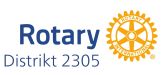 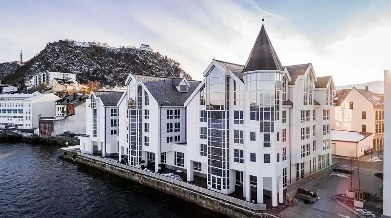 OBS Det er på Quality Hotel Ålesund I Sorenskriver Bullsgata 7, 6003, Ålesund, dette seminaret holdes på  (Det er altså ikke Waterfront!)Klubbnavn:DeltakereRolle: Ålesund:Funksjon i d- organisasjonenDeltakerAnkommerHonne/BeggeOvernatter: